Traduzione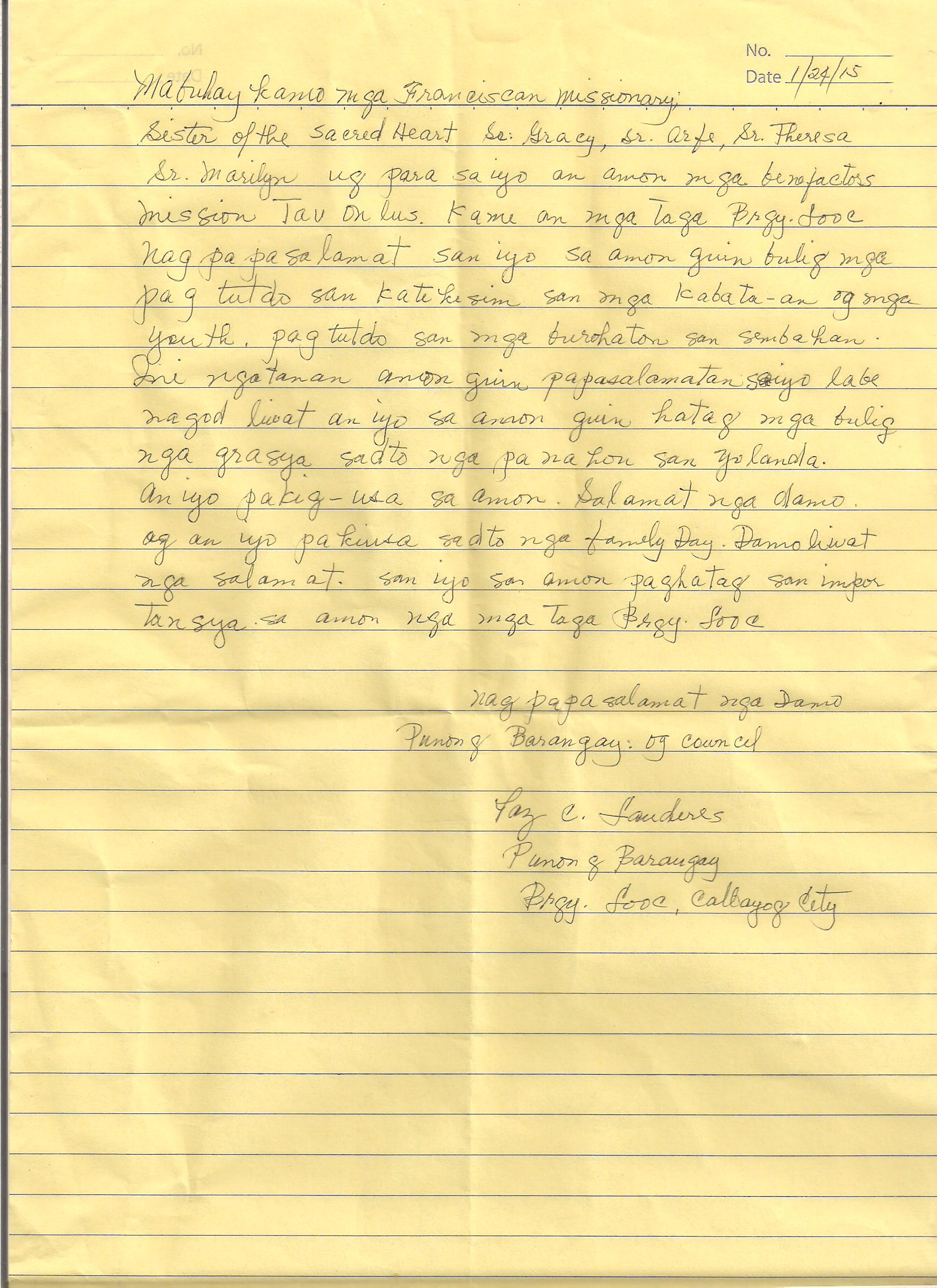 RINGRAZIAMENTO ALLA  “ MISSIONE TAU ONLUS”Viva  le suore  Francescane  Missionarie del Sacro  Cuore: Sr. Gracy, , sr. Arfe, sr. Theresa  e sr. Marilyn  e  a voi  I nostri benefattori Missione Tau Onlus. Noi la gente di brgy. Looc, desideriamo  esprimere  il nostro ringraziamento  per l’aiuto che ci avete dato a noi,  programma di nutrizione per I bambini.per la catechesi per I bambini e ai giovani. per l’istruzione sull’igienie,  e anche   input  sull’argomento della famiglia e promozione umana.In modo particolare vi ringraziamo per l’aiuto e grazia che  ci avete mandato quando eravamo duramente colpiti dal tifone Yolanda.Per essere state una tra di noi. Grazie mille per questo. Grazie per le celebrazione della festa della famiglia e per l’importanza date a noi sempre per Brgy. Looc.. Per tutto questo grazie infinite.		Grazie grande dal consiglio del Brgy. Looc					Paz c. LauderesBrgy. Looc CapitanaPunon 8 BarangayCalbayog City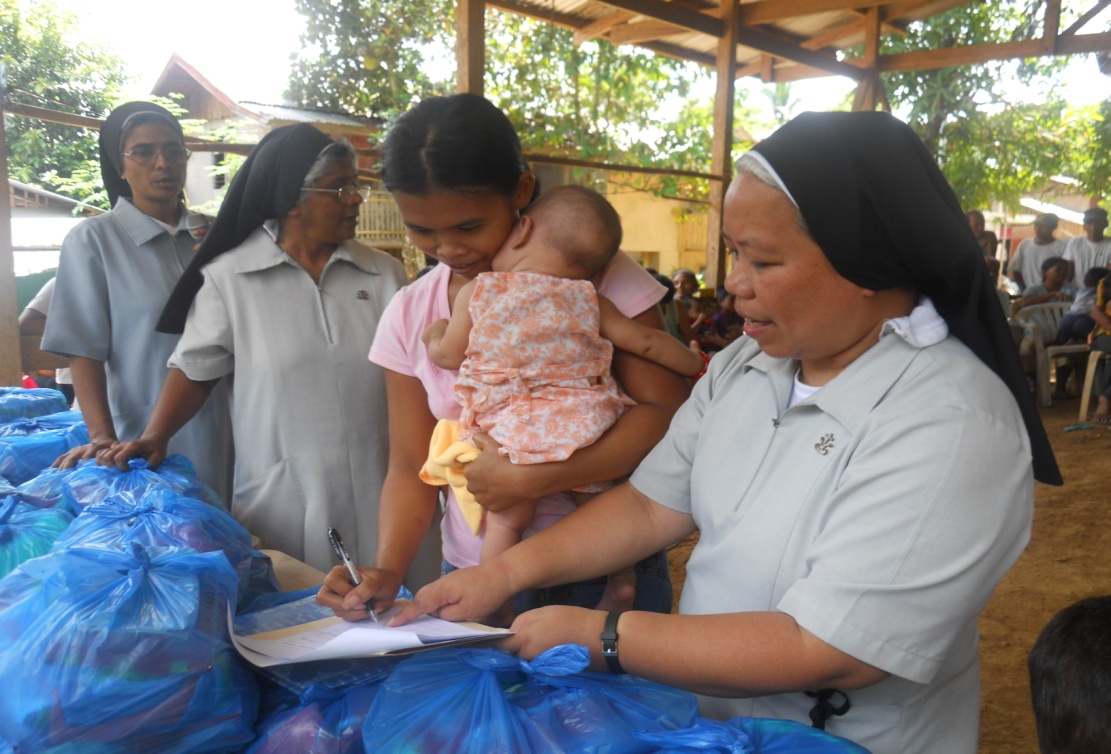 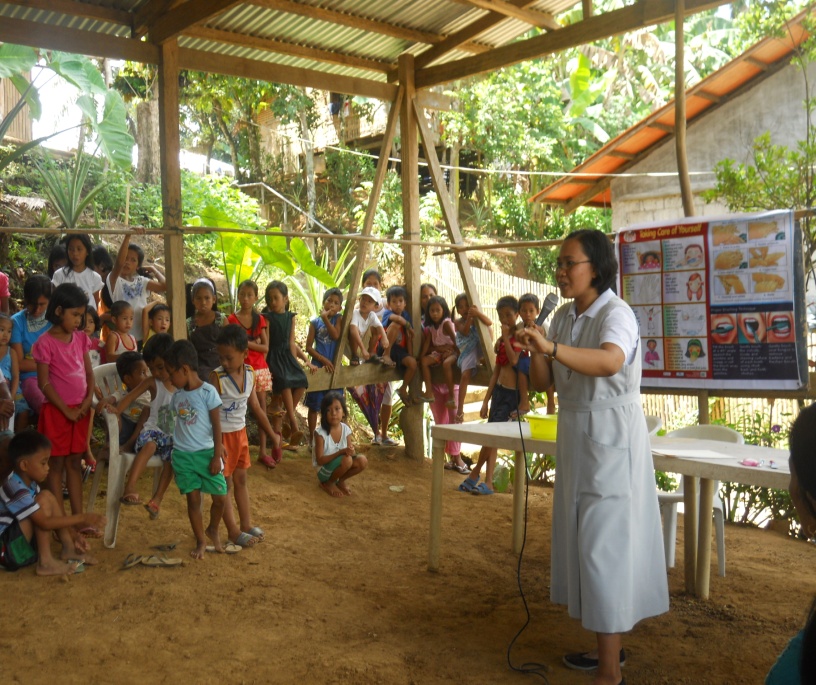 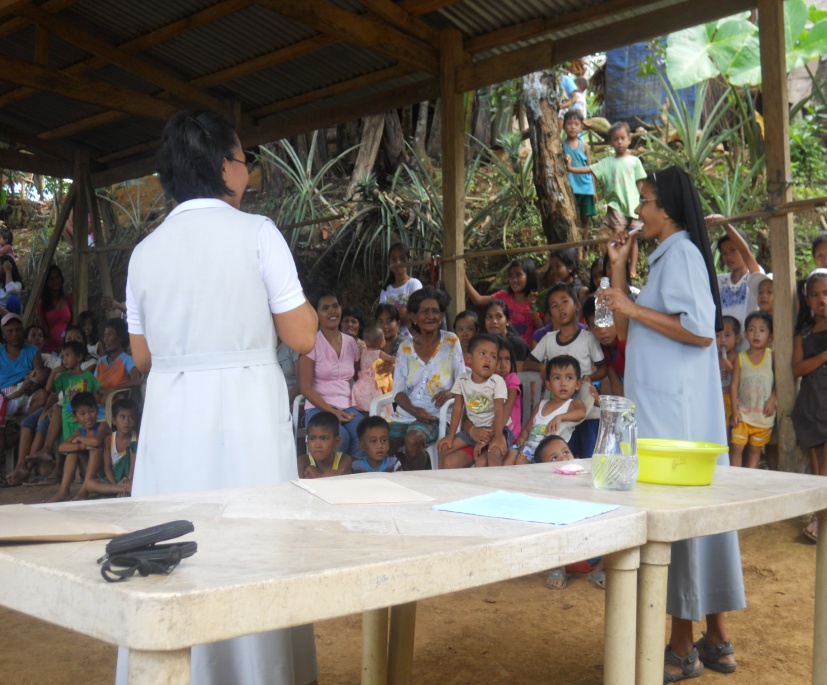 